Всероссийского конкурса на лучшую публикацию «Творческий учитель – 2023»Тема конкурсной работы«Разработки классических и нестандартных уроков начальной, средней и старшей школы»«Мастер класс»  5 классСоставитель /участникМаслова М.М.учитель английского языкаМБОУ Гимназии №1Балашиха 2023Урок английского языка в 5 классеТема: Past simple (irregular verbs)Цель: Введения новых грамматических правил, отработка ранее изученных навыков, введение новых лексических едениц.Задачи: проведение мастер класса с целью выявления правила образования простого прошедшего времени для неправильных глаголов, использовать различные виды читательской грамотности и креативного мышленияПланируемые результатыЛичностные УУД:  имеют мотивацию к учебной деятельности; принимают и осваивают социальную роль обучающегося; стремление развить лексическую догадку, навыки сотрудничества со взрослыми и сверстниками.Метапредметные:Регулятивные УУД: формулируют учебную задачу урока на основе соотнесения того, что известно; и того, что ещё неизвестно; контролируют собственную деятельность и деятельность групп одноклассников, осуществляют самопроверку; корректируют свои действия, внося необходимые изменения в случае расхождения с образцом; оценивают себя, способны к мобилизации волевых усилий.Познавательные УУД: формулируют познавательную цель, создают алгоритм деятельности; структурируют знания; устанавливают причинно-следственные связи; анализируют с целью выделения существенных признаков, сравнивают; строят логическую цепочку рассуждений с использованием нестандартных заданий.Коммуникативные УУД: слушают и понимают своих одноклассников, взаимно контролируют деятельность друг друга, уважают в общении и сотрудничестве как учебную группу, так и самого себя, не создают конфликтов в спорных ситуациях. Развитие духа командной работы.Технологии: мастер класс, игровое обученияМетоды обучения: продуктивный, дифференцированный, групповой, использование различных этапов мастер класса.Средства обучения: ПК, проектор, раздаточный материал, наглядные картинки.Ход урокаОрганизационный момент - фонетическая зарядкаGood morning my dear students!What date is it today? Who is absent today? Do you like watch films or cartoons?What’s your favourite film?Мотивационный этапСегодня урок пройдет в форме мастер класса, вы будете активно работать в группах и помогать разгадать тайну Прошедшего времени, с целью отработки и выявления правила, Past Simple неправильные глаголы.3)Технологический этап . Этапы работы мастерскойИндукция – создание эмоционального настроя, личностного отношения к предмету, введение в ситуацию, в тему мастерской. Задания должны быть максимально неожиданные. Любое средство (слово, звук, предмет, текст, картинка, видео) приемлемы для наведения на разговор.  Показ видеосюжета «Гарри Потер ». Побуждает догадаться и настроиться на сюжет мастер класса. 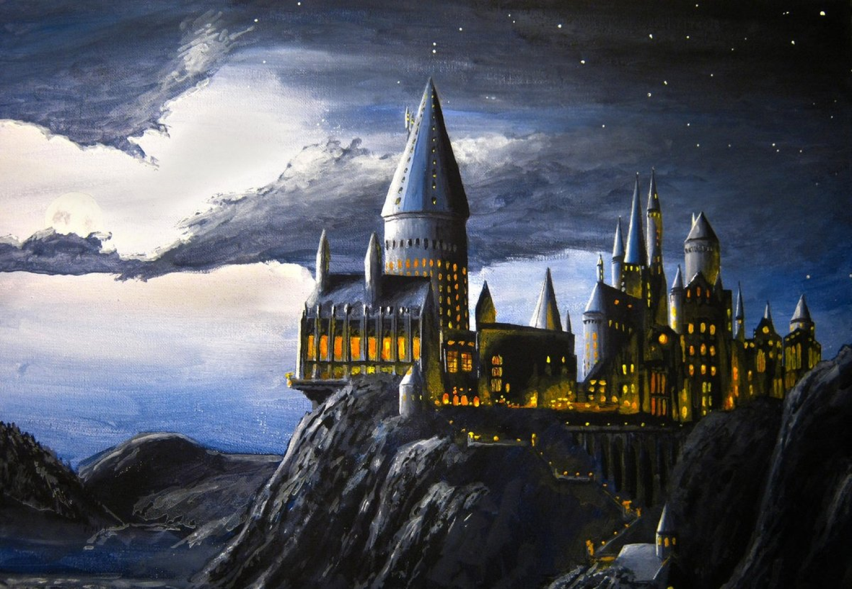 Самоконструкция: индивидуальное задание, направленное на активизацию субъектного опыта, создание индивидуального мини-проекта.Организация работы в группах путем жеребьевки, на задней спинке стула приклеены стики с различными формами глаголов, собираются в группы по принципу правописания   окончания ed . После сформирования  4 групп , по 4 человека, отрабатывают лексику при помощи задания с картинки. Прослушиваем аудио дорожку начитанную ранее учителем . Используем метод «Фишбоун». Дословно он переводится с английского как «Рыбная кость и направлен на развитие критического мышления учащихся в наглядно-содержательной форме. Суть данного методического приема — установление причинно-следственных взаимосвязей между объектом анализа и влияющими на него факторами, совершение обоснованного выбора.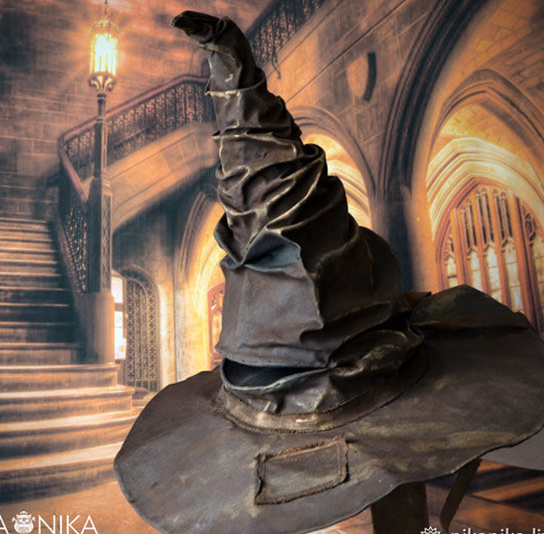 Используем метод «Инфо-угадайки». Распределяем фразу в соотношении команд их Хогвартса.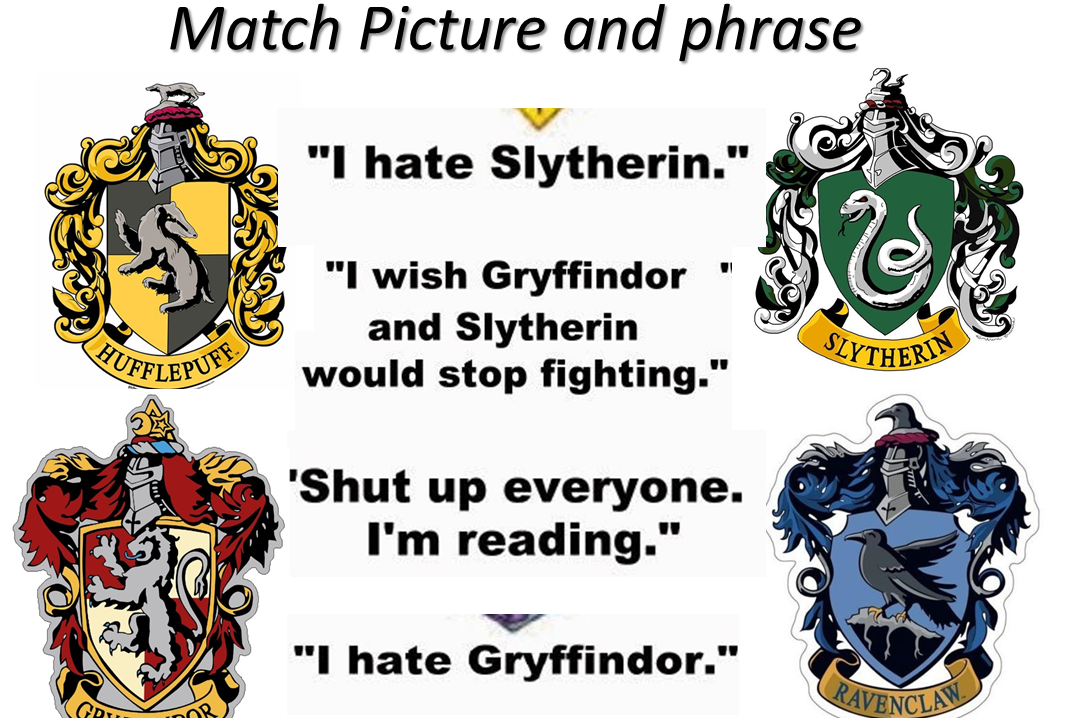 Социализация: Выход в социум, сопоставление своего знания и знания своего товарища, представление своего результата самоконструкции, обогащение своего знания.Социоконструкция : работа в группах, выработка групповой позиции по данному вопросу. Выполнение заданий в команде на читательскую грамотность. Детям нужно прочитать и перевести свои отрывки. Раскрыть скобки и заполнить пропуски правильными формами глаголов. Методика – «мозгового штурма». 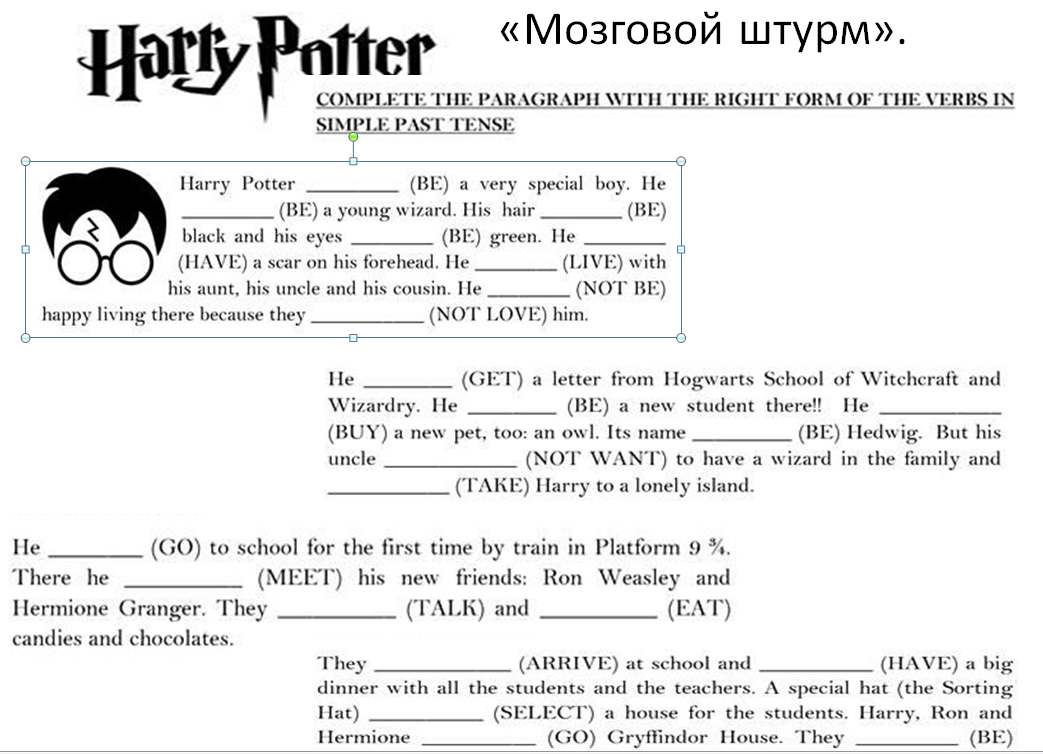 Второй этап работы с текстом: С использованием активного метода «зигзаг» ребенок должен усвоить небольшой пласт материала, после этого используя групповой метод ученики должны перейти к коллегам и обменяться отрывками текста так, что бы получился связный текст. Афиширование : Вспоминаем правило образования Past Simple при помощи окончания ed. Введение понятия неправильные глаголы 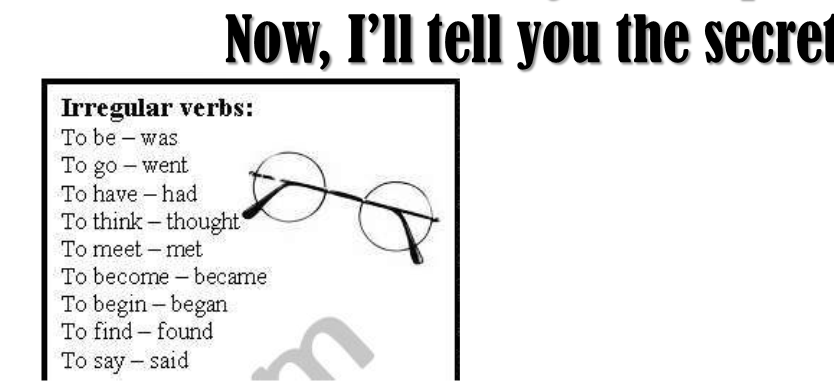 Групповая социореализация представление результатов работы группы.Для смены деятельности во время урока, делаем акцент на новых лексических единицах.Повторение и введение лексических единиц: после прочтения и отработки текста, выписываем новые лексические единицы, с которыми будем работать в последующем упражнении. Просмотровое и поисковое чтение. Командная работа на время: от каждой команды отвечает 1 капитан.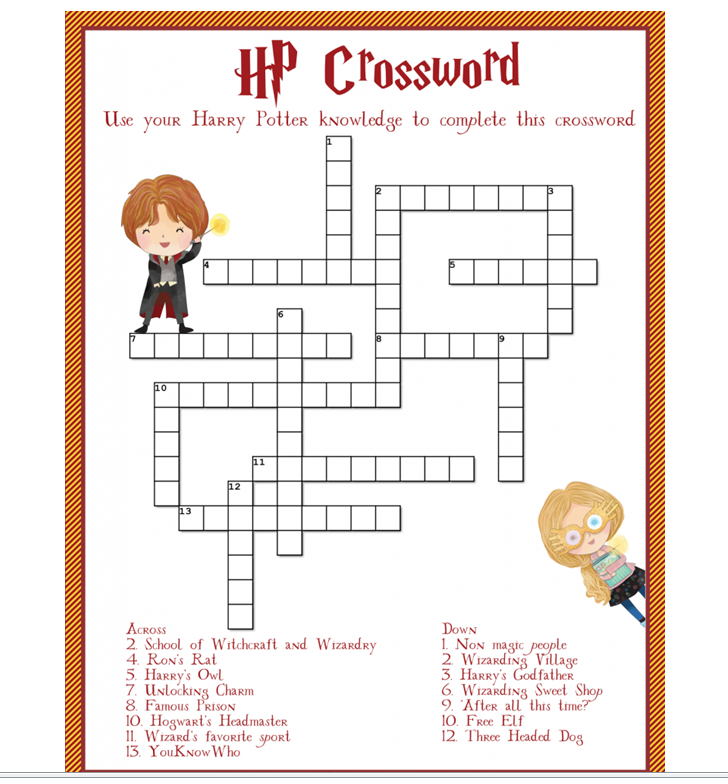 Выполнение Word search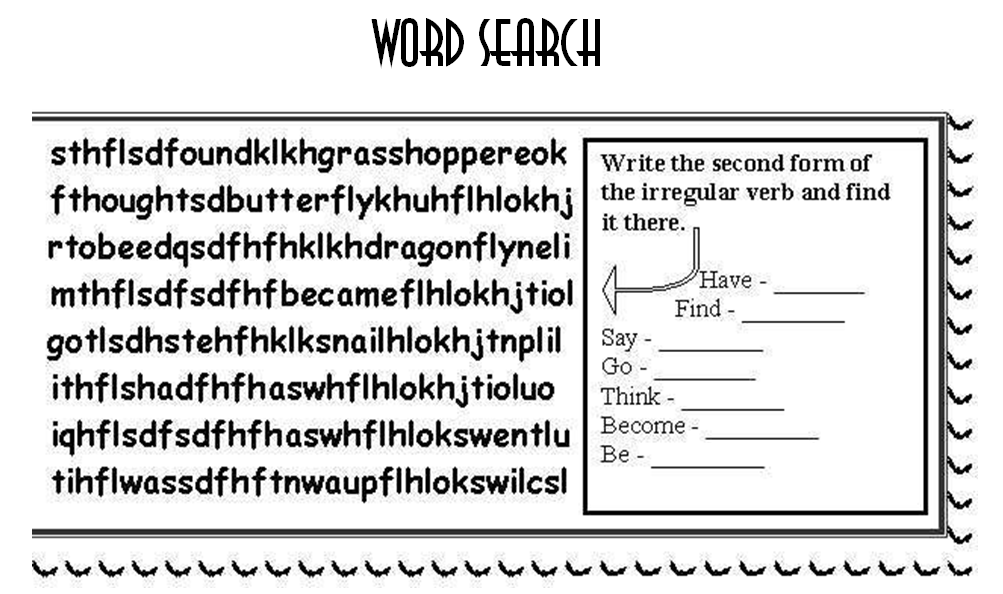 Разрыв – внутреннее осознание неполноты своего знания или возникновение информационного вопроса. Такая ситуация зачастую происходит во время уточнения дополнительного материала .4)Подведение итогов урока. (Выводим на экране).(Приём Кубик Блума)-Какую цель мы ставили?-Что мы хотели узнать на уроке?-Чему мы учились?5)Информация о домашнем задании.Для закрепления пройденного материала нужно выполнить упражнения по грамматике в файле. 6)Рефлексия урока самоанализ своей деятельности, осознание, что происходило на мастерской.	Самооценка учащихся по результатам урока (или внеурочного мероприятия).Я хорошо выполнил свою работу на урокеЯ мог выполнить работу значительно лучшеЯ плохо работал на уроке.